Waste ChemicalsSatellite Accumulation Start Date: ___/___/___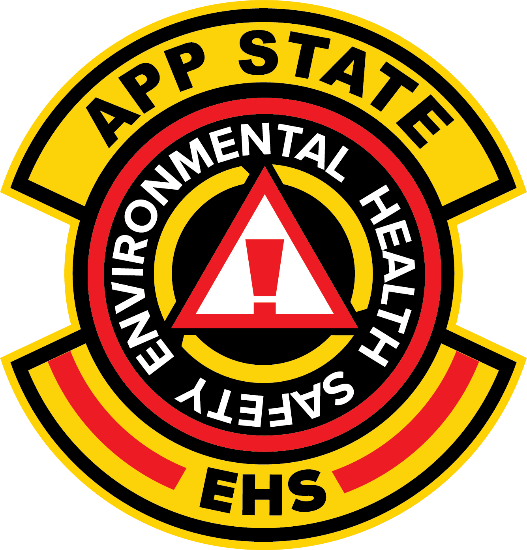   Chemical(s) (all components (%) – no abbreviations):            QTY  __________________________________            ______  __________________________________            ______  __________________________________            ______  __________________________________            ______  __________________________________            ______  __________________________________            ______   __________________________________            ______Mark all Hazards: Ignitable      Corrosive       Reactive      Toxic      OxidizerGenerator _______________________________